便携式精密浊度仪  型号:ZRX-29381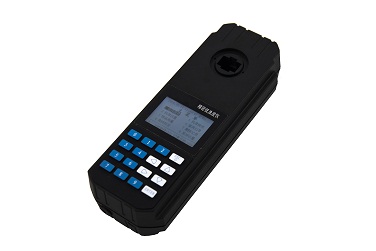 ZRX-29381技术指标   1.测量范围： 0-400NTU/0～1000NTU     2.示值误差：≤± 2 % (满量程)     3.重现性  ：≤ ± 2 % (满量程)    4.最小分辨率：0.01 NTU   5.每小时漂移：＜ 0.1 NTU   6.外形尺寸:80mm×230mm×55mm   7.重量:1kg    8.仪器在开机通电半小时后可在下列环境下连续运行：     ⑴ 环境温度: 5～40℃         ⑵ 相对湿度: ≤70%     ⑶ 供电电源: AC(220±10%)V； 50Hz     ⑷ 避免强光直接照射，无显著的振动及强电磁干扰  ZRX-29381仪器特点    1、利用进口高性能、长寿命（10万小时）、高亮度光源，配以窄带滤光系统，       光学稳定性极强，不易受到各种光的干扰，因而仪器精度高、稳定性好。             2、大屏幕LCD中文显示，中文菜单操作，简便、直观。    3、可保存标准曲线10条及199个测定值，断电不丢失。    4、主机机壳采用模后ABS材料，IP65设计，防水防尘性能好。    5、采用高性能、低功耗16位单片机系统，性能极佳。配置清单   主机1台、比色皿2只，遮光罩一个，手提便携式一个、使用说明书1份，产品合格证1份及保修卡1份。